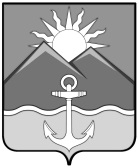 ДУМА ХАСАНСКОГО МУНИЦИПАЛЬНОГО РАЙОНА                                                                    РЕШЕНИЕ                                                                                                       пгт Славянка25.03.2022								                                   №  396О досрочном прекращении полномочийдепутата Думы Хасанского муниципальногорайона Прокопчика В.Н.	Рассмотрев заявление депутата Думы Хасанского муниципального района шестого созыва Прокопчика Виктора Николаевича об отставке по собственному желанию, в соответствие с пунктом 2 части 10 статьи 40 Федерального закона от 06.10.2003 «Об общих принципах организации местного самоуправления в Российской Федерации», пунктом 2 части 1 статьи 34 Устава Хасанского муниципального района              Дума Хасанского муниципального районаРЕШИЛА:1. Досрочно прекратить полномочия депутата Думы Хасанского муниципального района шестого созыва Прокопчика Виктора Николаевича, избранного по избирательному округу № 5, в связи с отставкой по собственному желанию с 30.03.2022 года.2. Опубликовать настоящее решение в Бюллетене муниципальных правовых актов Хасанского муниципального района и разместить на официальном сайте Думы Хасанского муниципального района в сети «Интернет».           3. Настоящее решение вступает в силу со дня его принятия.Председатель Думы				                                 В.П.Ильина